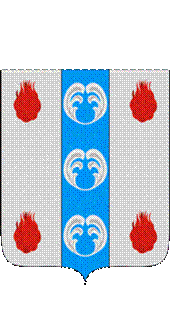 Российская ФедерацияНовгородская областьДУМА ПОДДОРСКОГО МУНИЦИПАЛЬНОГО РАЙОНАР Е Ш Е Н И Еот 16.02.2024 № 252с.ПоддорьеВ соответствии с пунктом 7 раздела 4 Положения о Контрольно-счетной Палате Поддорского муниципального района, утвержденного решением Думы Поддорского муниципального района от 02.12.2011 № 469 Дума Поддорского муниципального районаРЕШИЛА:1.Отчет о работе Контрольно-счетной Палаты Поддорского муниципального района за 2023 год принять к сведению.2. Опубликовать настоящее постановление на официальном сайте Администрации муниципального района в информационно-телекоммуникационной сети «Интернет» (https://admpoddore.gosuslugi.ru/).Главамуниципального района                                                           Е.В.ПанинаПредседатель ДумыПоддорского муниципального района                                 Т.Н.КрутоваОтчето работе Контрольно-счетной Палаты Поддорского муниципального района за 2023 год1.Общие положенияОтчет о работе Контрольно-счетной Палаты Поддорского муниципального района (далее – Отчет) подготовлен в соответствии с требованиями пункта 7 раздела 4 решения Думы муниципального района от 02.12.2011 № 469 «О Контрольно-счетной Палате» и отражает обобщающие сведения о результатах деятельности Контрольно-счетной Палаты Поддорского муниципального района в 2023 году.В соответствии с Бюджетным кодексом Российской Федерации, Федеральным законом от 7 февраля 2011 года № 6-ФЗ «Об общих принципах организации и деятельности контрольно-счетных органов субъектов Российской Федерации и муниципальных образований», Уставом Поддорского муниципального района, решением Думы муниципального района от 02.12.2011 № 469 «О Контрольно-счетной Палате» в отчетном периоде Контрольно-счетной Платой Поддорского муниципального района (далее – Контрольно-счетная Палата) внешний муниципальный финансовый контроль осуществлялся за формированием и исполнением бюджета муниципального района и бюджетов сельских поселений.  В соответствии с решением Думы Поддорского муниципального района от 29.12.2022 № 179 «О принятии к осуществлению полномочий Контрольно-счетных органов сельских поселений по осуществлению внешнего муниципального финансового контроля» заключены соглашения с Администрациями трех сельских поселений района о передаче полномочий по осуществлению внешнего муниципального финансового контроля Контрольно-счетной Палате на 2023 год.Деятельность Контрольно-счетной Палаты в 2023 году, осуществлялась в соответствии с годовым планом работы, утвержденным председателем Контрольно-счетной Палаты и согласованным с председателем Думы и Главой муниципального района. Мероприятия плана работы были сформированы, исходя из необходимости обеспечения внешнего финансового контроля за формированием и исполнением бюджета муниципального района и бюджетов сельских поселений, с учетом результатов, ранее проведенных контрольных и экспертно-аналитических мероприятий, а также на основании предложений Главы муниципального района и Счетной палаты Новгородской области.В течение года в план работы Контрольно-счётной палаты были внесены изменения два раза: в связи с корректировкой даты проведения контрольных мероприятий и включением в план работы экспертно-аналитического мероприятия.Являясь постоянно действующим органом внешнего муниципального финансового контроля, Контрольно-счетная Палата в своей деятельности основывается на принципах законности, объективности, эффективности, независимости, открытости и гласности.2. Основные итоги деятельности Контрольно-счетной Палаты в 2023 годуВ соответствии с предоставленными полномочиями Контрольно-счетная палата осуществляла экспертно-аналитическую и контрольную деятельность, проводила внешнюю проверку отчетов об исполнении бюджета муниципального района и сельских поселений, а также экспертизу проектов бюджетов. Всего проведено 128 экспертно-аналитических и 8 контрольных мероприятий (рис. 1). Рис. 1. Контрольная и экспертно-аналитическая деятельность  в 2023 годуРезультаты экспертно-аналитической деятельностиСравнение количественных показателей проведенных контрольных и экспертно-аналитических мероприятий показывает, что преобладающей в деятельности Контрольно-счетной Палаты является аналитическая направленность. Это объясняется изменениями законодательства, ориентирующими орган внешнего финансового контроля на оценку эффективности бюджетных расходов и предотвращение финансовых нарушений до осуществления контрольных действий. Объем проанализированных средств по экспертно-аналитическим мероприятиям соотносился с объемом бюджетных ассигнований, предусмотренных соответствующими решениями о бюджете муниципального района, о бюджетах сельских поселений. При этом анализ проводился под разным углом: в ходе принятия расходных обязательств, при планировании бюджетных ассигнований, в процессе формирования муниципальных программ Поддорского района.Всего в 2023 году проведено 128 экспертно-аналитических мероприятия, по результатам экспертиз подготовлены  предложения, которые были учтены при принятии решений. Отмечена стабильная динамика проведенных экспертно-аналитических мероприятий на протяжении 5 лет (рис.2).Рис.2. Динамика  проведенной экспертно-аналитической работы в 2019-2023 годах.Количество проведенных экспертно-аналитических мероприятий в 2023 на уровне 2022 года. В рамках предварительного контроля проводились экспертно-аналитические мероприятия проектов решений Думы Поддорского муниципального района, непосредственно связанных с бюджетным процессом:– о внесении изменений в решение об утверждении бюджета муниципального района на 2023 год и на плановый период 2024 и 2025 годов составлено 11 заключений;– на отчеты об исполнении бюджета муниципального района за 2022 год, за 1 квартал, 1 полугодие и 9 месяцев 2023 года составлено 4 заключения;- о бюджете муниципального района на 2024 год и на плановый период 2025 и 2026 годов составлено 1 заключение.На основании переданных полномочий проводилась экспертиза проектов решений Советов депутатов сельских поселений:– о внесении изменений в решение об утверждении бюджета сельских поселений на 2023 год и на плановый период 2024 и 2025 годов составлено 20 заключений;– на отчеты об исполнении бюджета сельских поселений за 2022 год, за 1 квартал, полугодие, 1 полугодие и 9 месяцев 2022 года составлено 6 заключений;- о бюджете сельских поселений на 2024 год и на плановый период 2025 и 2026 годов составлено 3 заключения.Всего в 2023 году проведено 126 экспертиз: - по проектам решений Думы муниципального района о бюджете – 16,- по проектам решений Советов сельских поселений – 29,- по проектам муниципальных программ Поддорского муниципального района и проектам постановлений Администраций района о внесении изменений в муниципальные программы Поддорского муниципального района – 66, - по проектам постановлениям Администраций сельских поселений о внесении изменений в муниципальные программы сельских поселений – 15.Следовательно, большую часть экспертиз в отчетном году составляла экспертиза проектов решений Думы, а также актов, вносящих изменения в муниципальные программы Поддорского муниципального района, что позволило на стадии еще проектной работы установить достоверность, реалистичность расчетных данных по доходам и расходам бюджета муниципального района по реализации будущих решений Думы, а также выявить нарушения и установить наличие рисков нецелевого и неэффективного использования бюджетных средств при внесении изменений в муниципальные программы. Предложения и замечания Контрольно-счетной Палаты, в основном, сводились к необходимости приведения отдельных норм проектов в соответствие с законодательством, устранения внутренних противоречий и уточнению финансово-экономических обоснований в части их обоснованности и соотношения объема средств, необходимых для их реализации с объемом средств, предусмотренных в бюджете муниципального района и бюджетов сельских поселений.Имеются случаи, когда к проектам муниципальных программ расчеты финансово-экономического обоснования расходов на реализацию программных мероприятий отсутствуют.В соответствии с планом работы на 2023 год проведено совместное со Счетной палатой Новгородской области экспертно-аналитическое мероприятие «Мониторинг реализации мероприятий региональных проектов и государственных (муниципальных) программ в части строительства (реконструкции, модернизации), капитального ремонта объектов муниципальной собственности». Объектом контроля являлось муниципальное автономное общеобразовательное учреждение «Средняя общеобразовательная школа с. Поддорье». По результатам ЭАМ выявлено:- 8 нарушений условий исполнения контрактов (договоров), в том числе сроков исполнения, включая своевременность расчетов по контракту (договору) (пункт 4.44 классификатора нарушений),- 2 нарушение - не подтверждены количественные показатели по возвратным материалам, принятым от подрядчика в результате демонтажа (пункт 2.11 классификатора нарушений),- не проведена проверка сметной стоимости по договору от 24.11.2023 № 7/223 «Монтаж системы пожарной сигнализации автоматического пожаротушения, системы оповещения о пожаре в помещении МАОУ «СОШ с.Поддорье» (пункт 1.2.49 классификатора нарушений),- при нарушении поставщиком срока поставки товара меры ответственности заказчиком не применены (пункт 4.47 классификатора нарушений).Объекту контроля направлено 9 предложений по устранению нарушений.Результаты проведенного мероприятия отражены в справках и направлены Директору МАОУ «СОШ с. Поддорье». Контрольно-счетной Палатой в соответствии с планом работы по поручению Главы муниципального района проведено экспертно-аналитическое мероприятие «Анализ реализации муниципальной программы Поддорского муниципального района «Развитие молодёжной политики в Поддорском муниципальном районе»» за 2022 год. По результатам мероприятия направлено одно предложение о приведении в соответствие данных по ответственному исполнителю программы с перечнем муниципальных программ.2.2. Контрольная деятельность Показатели деятельности Контрольно-счетной Палаты, характеризующие количество проведенных контрольных мероприятий, соответствуют средним, сложившимся за последние годы. Важнейшим мероприятием на проведение, которого в соответствии с Бюджетным кодексом Российской Федерации наделены исключительно контрольно-счетные органы, является проведение внешней проверки годового отчета об исполнении бюджета муниципального района и бюджетов сельских поселений. Данное мероприятие является особой формой контроля, включающей проведение как экспертно-аналитических, так и контрольных мероприятий. В соответствии с требованиями бюджетного законодательства в 2023 году Контрольно-счетной Палатой проведена внешняя проверка бюджетной отчетности за 2022 год трех главных распорядителей бюджетных средств муниципального района и трех главных распорядителей бюджетных средств сельских поселений. По итогам проверки достоверность отчетности в целом подтверждена.Объем средств, проверенных в ходе контрольных мероприятий при проведении внешней проверки бюджетной отчетности составил 231544,5 тыс. рублей.Сводная информация о результатах внешней проверки бюджетной отчетности за 2022 год направлена в комитет финансов Администрации Поддорского муниципального района и двум Администрациям сельских поселений, которыми проведены мероприятия по повышению качества бюджетной отчетности. Эффективность принятых мер будет оценена при проведении внешней проверки бюджетной отчетности за 2023 год. Контрольные мероприятия проводились в соответствии с утвержденным годовым планом работы Контрольно-счетной Палаты на 2023 год: 2 мероприятия. Общий объем проверенных средств при проведении контрольных мероприятий составляет 12315 тысяч рублей, количество выявленных нарушений 16, таких как:1. В нарушение статьи 123 Трудового Кодекса Российской Федерации Администрацией сельского поселения графики отпусков на 2020 год, 2021 год и на 2022 год не составлялись.2. В нарушение части 2 приложения № 5 Приказа Минфина России от 30.03.2015 N 52н (ред. от 15.06.2020) "Об утверждении форм первичных учетных документов и регистров бухгалтерского учета, применяемых органами государственной власти (государственными органами), органами местного самоуправления, органами управления государственными внебюджетными фондами, государственными (муниципальными) учреждениями, и Методических указаний по их применению" (далее приказ № 52н) в учреждении используются не унифицированные формы следующих документов:- табель учета использования рабочего времени и расчета заработной платы,- расчетно-платежная ведомость,- записка-расчет об исчислении среднего заработка при предоставлении отпуска, увольнении и других случаях.3. Имеется несоответствие данных в табеле учета рабочего времени в ноябре и декабре 2020 года по главе поселения. В табеле указаны рабочие дни, а должны быть указаны дни временной нетрудоспособности (основание больничный лист).4. В нарушение части 2 приложения № 5 Приказа Минфина России от 30.03.2015 N 52н (ред. от 15.06.2020) "Об утверждении форм первичных учетных документов и регистров бухгалтерского учета, применяемых органами государственной власти (государственными органами), органами местного самоуправления, органами управления государственными внебюджетными фондами, государственными (муниципальными) учреждениями, и Методических указаний по их применению" (далее приказ № 52н) в учреждении записка-расчет об исчислении среднего заработка при предоставлении отпуска, увольнении и других случаях, не содержит: - сведения о периоде, за который предоставляется отпуск, - номера, который должен соответствовать номеру приказа (распоряжения) учреждения о предоставлении отпуска работнику.5. В нарушение части 2 приложения № 5 Приказа Минфина России от 30.03.2015 N 52н в карточках-справках (ф.0504417) за 2020-2022 годы отсутствуют сведения: наименование и код раздела (подраздела), целевой статьи, вида расходов;данные об образовании, стаже работы, основного оклада;отметки о приеме на работу;сведения об использовании отпусков;количество отработанных дней.В распечатанном варианте карточек-справок не читается строка – месяц.6. Начислена и отражена в карточке-справке сумма 2299 рублей по строке оклад, что не соответствует сумме оклада по штатному расписанию. Данная сумма в журнале операций № 5 «Расчеты по оплате труда» начислена по разделу 0409 «Дорожное хозяйство (дорожные фонды)». 7. Начислена и отражена в карточке-справке 11494 рубля по строке оклад, что не соответствует сумме оклада по штатному расписанию. Данная сумма в журнале операций № 5 «Расчеты по оплате труда» начислена по разделу 0310 «Защита населения и территории от чрезвычайных ситуаций природного и техногенного характера, пожарная безопасность».8. Не начислена, но отражена в карточке-справке сумма 1237,94 рублей по строке больничный лист. 9. При расчете среднего заработка для исчисления отпускных за период с 15.11.2021 по 30.11.2021 и с 01.12.2021 по 12.12.2021 включены суммы 11494 рубля и 2299 рублей, которые начислены по договорам гражданско-правового характера в мае 2021 года и в декабре 2020 года соответственно, следовательно, сумма переплаты по отпускным составила 1098,41 рублей (15 158,76 – (176557,80 руб./351,6 дн. Х 28 к.дн. = 14 060,35 руб.).10. Начислена и отражена в карточке-справке 27780 рублей и 13890 рублей соответственно в общей сумме 41670 рублей и не начислена, но отражена – 13890 рублей по строке оклад, что не соответствует сумме оклада по штатному расписанию. Данная сумма в журнале операций № 5 «Расчеты по оплате труда» начислена по разделу 0503 «Благоустройство».11. Разница в сумме 7254,50 рублей фактического начисление заработной платы сотрудникам поселения в соответствии с данными карточек-справок (ф.0504417) с данными отчета об исполнении бюджета по разделам 0104, 0203 за 2023 год не нашла своего отражения в карточках-справках.12. В распоряжениях руководителя на предоставление отпуска работникам учреждения не указана информация о периоде, за который предоставляется отпуск.13.Применяемые формы первичных документов (не унифицированные) не утверждены Учетной политикой Учреждения.14. Допущено расхождение начисленной заработной платы, отраженной в журналах ордерах, главной книге и в карточках-справках на сумму 70 рублей. Сумма 70 рублей не нашла своего отражения в лицевых счетах работников.15. В нарушение требований пункта 3 раздела 1 Требований к плану финансово-хозяйственной деятельности государственного (муниципального) учреждения, установленных Приказом Министерства финансов Российской Федерации от 28 июля 2010 года № 81н и нарушение пункта 1.3 раздела 1 Порядка План финансово-хозяйственной деятельности от 02.12.2022 и от 30.12. 2022 составлен учреждением на финансовый 2022 год без учета планового периода 2023 и 2024 годов.16. При корректировке плановых показателей ПФХД по доходам допущено несоответствие показателей по строке 1210 «Субсидии на финансовое обеспечение выполнения муниципального задания за счет средств бюджета» с суммой по Соглашению в шести случаях. Контрольно-счетная Палата оказывала содействие проверяемым органам и организациям в правильном ведении бухгалтерского учета, устранении недостатков, приведении их в соответствие с требованиями законодательства. Всего в 2023 году Контрольно-счетной Палатой в адрес объектов контроля направлено 2 представления. На дату составления настоящего Отчета исполнено 2 представления. Эффективность работы Контрольно-счетной Палаты в отношении внешнего муниципального финансового контроля характеризуется исполнением его предложений по материалам проведенных мероприятий. С целью обеспечения контроля, принятия мер воздействия, а также дальнейшего недопущения нарушений отчеты о результатах контрольных мероприятий в обязательном порядке направлялись исполнительным органам местного самоуправления, к компетенции которых относилось решение обозначенных проблем, а также, при необходимости, Главам муниципального района и сельских поселений. Рекомендации Контрольно-счетной Палаты учитывались при принятии нормативных правовых актов района. 3.Взаимодействие с органами внешнего финансового контроля ииными органамиВ 2023 году Контрольно-счетной Палатой продолжено взаимодействие со Счетной палатой Новгородской области по планированию и проведению совместных, параллельных контрольных и экспертно-аналитических мероприятий, обмен информацией, представляющей взаимный интерес, совершенствование методологического обеспечения деятельности органа внешнего муниципального финансового контроля.Контрольно-счетная Палата Поддорского муниципального района состоит в Совете контрольно-счетных органов при Счетной палате и в 2023 году являлась участником двух заседаний совета.Контрольно-счетная Палата проводит определенную работу по сотрудничеству с главными распорядителями бюджетных средств муниципального района и Администрациями сельских поселений по вопросам внутреннего и внешнего финансового контроля.  В целях исключения дублирования функций при осуществлении контрольных полномочий план работы Контрольно-счетной Палаты на 2023 год был скоординирован с годовым планом работы комитета финансов Администрации Поддорского муниципального района. Обеспечение деятельности Контрольно-счетной палатыКонтрольно-счетная Палата является постоянно действующим органом внешнего муниципального финансового контроля и осуществляет свою деятельность с 1 января 2012 года.  С февраля 2023 года в Контрольно-счетной Палате фактически работает одна штатная единица (председатель).Бюджетной росписью расходы по Контрольно-счетной Палате на 2023 год отображены отдельной строкой по коду бюджетной классификации Российской Федерации (подраздел 06 «Обеспечение деятельности финансовых, налоговых и таможенных органов и органов финансового (финансово-бюджетного) надзора» раздела 01 «Общегосударственные вопросы») и фактически исполнены в сумме 987,3 тыс. рублей или на 99,9% утвержденных бюджетных назначений, в том числе: - 883,4 тыс. руб. содержание председателя КСП; - 17,1 тыс. руб. содержание ведущего инспектора КСП;- 86,8 тыс. руб. прочая закупка товаров, работ и услуг для обеспечения государственных (муниципальных) нужд. Решением Думы от 28.12.2021 года № 106 утверждена штатная численность Контрольно-счетной Палаты Поддорского муниципального района в составе 2 единиц: председатель – 1 единица, ведущий инспектор - 1 единица с 01 января 2022 года.В целях обеспечения доступа к информации о деятельности Контрольно-счетной Палаты проводилось информационное обеспечение официального сайта Администрации Поддорского муниципального района по разделу Контрольно-счетная Палата, где размещалась информация о деятельности Контрольно-счетной Палаты, результатах проведенных контрольных и экспертно–аналитических мероприятий. В отчетном периоде велась текущая работа, подготовка приказов по основной деятельности, по личному составу, подготовка информаций и статистических отчетов, документов для сдачи в архив. Разработано и утверждено четыре стандарта внешнего финансового контроля.Заключительные положенияВ 2023 году Контрольно-счетной Палатой была обеспечена реализация основных полномочий, возложенных на нее федеральным, областным и муниципальным законодательством. При проведении контрольных мероприятий большое внимание уделялось вопросам эффективности и результативности использования бюджетных средств и муниципального имущества. План работы Счетной палаты на 2023 год выполнен в полном объеме. Приложение 1Перечень проводимых в 2023 году контрольных мероприятий, объектов муниципального (финансового) контроля и объем проверенных бюджетных средствО работе Контрольно - счетной Палаты Поддорского муниципального района за 2023 год№ п/пНаименование контрольного мероприятияОбъекты контроля Объем проверенных бюджетных средств, тыс. руб.1Внешняя проверка  годовой бюджетной отчетности Главного распорядителя бюджетных средств Отдела культуры Администрации Поддорского муниципального района за 2022 годОтдел культуры Администрации Поддорского муниципального района:1.Муниципальное автономное учреждение «Поддорское межпоселенческое социально-культурное объединение» (далее – МАУ «ПМСКО»);2.Муниципальное бюджетное учреждение культуры Поддорского муниципального района «Межпоселенческая Поддорская централизованная библиотечная система» (далее – МБУК «МПЦБС»);3. Муниципальное бюджетное учреждение «Центр физической культуры и спорта «Лидер» (далее - МБУ ЦФКС «ЛИДЕР»).4.Муниципальное автономное учреждение «Районный Дом культуры» (МАУ РДК с.Поддорье);5.Муниципальное автономное учреждение дополнительного образования «Поддорская музыкальная школа» (МАУДО «Поддорская школа искусств».6. Муниципальное бюджетное учреждение «Центр обслуживания учреждений культуры Поддорского муниципального района» (далее МБУ «ЦОУК») 59 631,72Внешняя проверка годовой бюджетной отчетности Главного распорядителя бюджетных средств отдела образования Администрации Поддорского муниципального района за 2022 год.отдел образования Администрации Поддорского муниципального района: -МБУ «Центр сопровождения образовательных учреждений» с.Поддорье;-МАДОУ детский сад «Колобок» с.Поддорье;-МАДОУ детский сад «Солнышко» д. Бураково;-МАОУ «Средняя общеобразовательная школа с. Поддорье»60 353,93.Внешняя проверка годовой бюджетной отчетности главного распорядителя бюджетных средств за 2022 год.Администрация Поддорского муниципального района.66 113,54Внешняя проверка годового отчета об исполнении бюджета Поддорского сельского поселения за 2022 год Комитет финансов Администрации Поддоского муниципального района25 716,45Внешняя проверка годового отчета об исполнении бюджета Селеевского сельского поселения за 2022 годАдминистрация  Селеевского сельского поселения5 589,46Внешняя проверка годового отчета об исполнении бюджета Белебелковского сельского поселения за 2022 год.Администрация Белебелковского сельского поселения14 139,67Совместное с комитетом финансов муниципального района контрольное мероприятие «Проверка финансово-хозяйственной деятельности  муниципального автономного учреждения «Районный Дом культуры»  за 2022 годмуниципальное автономное учреждение «Районный Дом культуры»6 465,98контрольное мероприятие «Проверка начисления и выплаты заработной платы, соответствия фактической оплаты труда действующему законодательству и локальным правовым актам в Администрации Селеевского сельского поселения» за 2020 - 2022 годы Администрация Селеевского сельского поселения5 849,1       ИТОГО       ИТОГО       ИТОГО243 859,5таблица 1таблица 1таблица 1Сведения о муниципальном контрольно-счетном органе (МКСО) за 2022годСведения о муниципальном контрольно-счетном органе (МКСО) за 2022годСведения о муниципальном контрольно-счетном органе (МКСО) за 2022годКонтрольно-счетная Палата Поддорского муниципального районаКонтрольно-счетная Палата Поддорского муниципального районаКонтрольно-счетная Палата Поддорского муниципального района(наименование МКСО)(наименование МКСО)(наименование МКСО)№ п/пПоказатель№ п/пПоказатель1.МКСО - юридическое лицо в структуре органов местного самоуправления (да/нет)да2.МКСО в составе представительного органа муниципального образования (да/нет)нет3.Нормативно-утвержденная (штатная) численность сотрудников МКСО на конец отчетного финансового года (человек), всего2из них3.1.муниципальная должность1председатель1заместитель председателя0аудитор03.2.должность муниципальной службы11председатель0заместитель председателя0аудитор0Ведущий инспектор1иные03.3.иное04.Фактическая численность сотрудников МКСО на конец отчетного периода (человек), всего 1из них4.1.муниципальную должность1председатель1заместитель председателя0аудитор04.2.должность муниципальной службы10председатель0заместитель председателя0аудитор0Ведущий инспектор0иные04.3.иное05.Дополнительная численность сотрудников, необходимая по мнению руководителя МКСО для исполнения полномочий контрольного органа (ориентировочно, человек)06.Сведения об образовании сотрудников МКСО по состоянию на конец отчетного периода (человек) 16.1.численность сотрудников имеющих высшее образование1численность сотрудников имеющих  средне-специальное образование06.2.профессиональное образование должностных лиц МКСО на конец отчетного периода 6.2.1.председатель, заместитель председателя, аудиторфинансово-экономическое1юридическое0государственное и муниципальное управление0иное06.2.2.Ведущий инспекторфинансово-экономическое0юридическое0государственное и муниципальное управление0иное07.Численность сотрудников МКСО, прошедших обучение по программе повышения квалификации за последние три года (человек), всего1в том числе в отчетном финансовом году08.Количество городских (сельских) поселений на территории муниципального района (единиц), всего3в том числе:городских поселений0сельских поселений39.Количество заключенных МКСО соглашений о передаче полномочий с поселениями (единиц), всего3в том числес городскими поселениями0с сельскими поселениями310.% количества заключенных соглашений от числа городских и сельских поселений, не имеющих МКСО10011.Количество стандартов внешнего муниципального финансового контроля на конец отчетного периода, ед.1612.Утвержденный объем консолидированного бюджета муниципального района на отчетный финансовый год по состоянию на конец отчетного периода (тыс. рублей)293 173,613.Финансовое обеспечение деятельности МКСО (тыс. рублей)содержание МКСО за отчетный финансовый год (кассовые расходы местного бюджета)987,3содержание МКСО на очередной финансовый год (утверждено решением о местном бюджете)1796,614.Среднемесячная заработная плата сотрудников МКСО (с учетом выплат стимулирующего характера и иных выплат, предусмотренных действующим законодательством) (тыс. рублей), всего37,4в том числепредседатель48,6заместитель председателя0аудиторы0инспекторы28,6иные015.Основание предоставления занимаемого помещения (в случае, если МКСО обладает правом юридического лица)оперативное управлениенетаренданетбезвозмездное пользованиедаиное (указать основание)нет16.Состоит ли МКСО в союзе муниципальных контрольно-счетных органов РФ (да/нет)да17.Гласность в деятельности МКСО в отчетном финансовом годуколичество публикаций в СМИ, отражающих деятельность МКСО0полное наименование и адрес информационного сайта МКСО в информационно-телекоммуникационной сети "Интернет"admpoddore.gosuslugi.ru